Congresso Internazionale di Medicina Estetica 

MILANO 12-14 OTTOBRE 2017 
Centro Congressi Milan Marriott Hotel
via Washington, 66 
 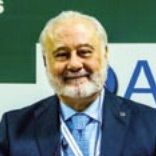 Care Colleghe e cari Colleghi, è con piacere che Vi presento il Congresso Agorà 2017, il 19° Congresso Internazionale di Medicina Estetica, che si propone anche quest’anno ulteriormente rinnovato e ricco di interessanti ed apprezzabili novità. In questa edizione gli sforzi del Comitato Scientifico sono proseguiti per fornire sessioni congressuali di alto livello e con una struttura idonea ad un fattivo confronto di esperienze cliniche, tecniche e protocolli terapeutici. Diverse sessioni sono state strutturate per distretto anatomico, al fine di permettere una valutazione complessiva sulle migliori procedure, prodotti e tecnologie che la Medicina Estetica può offrire per la cura di una specifica area, completate ove possibile da interessanti video presentazioni di specifici trattamenti a confronto. Sono lieto di annunciare inoltre diverse videosessioni di esperti di fama internazionale che ci permetteranno un confronto ed un approfondimento specifico su alcune procedure cardine della moderna Medicina Estetica. Vengono confermate, dopo il successo dell’edizione 2016, le giornate specialistiche dedicate alle branche afferenti alla Medicina Estetica, quali quelle di Dermatologia, di Scienza dell’Alimentazione, di Flebologia e di Chirurgia Plastica, Ricostruttiva ed Estetica organizzate in collaborazione con le principali Società Scientiche dei vari ambiti, al fine di offrire ulteriori elementi di approfondimento e confronto fattivo nel rispetto delle singole individualità, ampliando l’offerta scientifica per i colleghi che parteciperanno al nostro Congresso. Durante l’evento saranno presentate numerose attività che la nostra Società Scientifica sta sviluppando per implementare l’approfondimento scientifico, per una Medicina Estetica sempre più sicura ed efficace. Con i componenti del Consiglio e dello staff tutto di Agorà, Vi aspettiamo a Milano dal 12 al 14 ottobre 2017.
  Alberto Massirone
Presidente